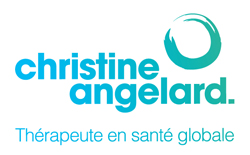 Diplô. D’état Doc. En Médecine (France)Naturopathe AgréeThérapeute en santé globaleAuteure et Conférencièrewww.christineangelard.com514 276 3697PrésenteÀ la rencontre de soi sur un chemin de gratitude :La santé des femmes de 45 ans et plusSérie de 4 ateliers de deux jours à MontréalCes ateliers visent à accompagner les femmes à bien vivre ces transitions que sont pré ménopause et ménopause.Nous découvrirons pourquoi, pour la médecine chinoise cette période est appelée deuxième printemps, et comment cette transition pourra se faire dans la gratitude. Notions théoriques avec des recettes santé naturelles pour conserver la forme et la santé. Ainsi que des exercices pratiques, dont l’apprentissage de la cohérence cardiaque et la marche afghane.Horaires : Du  samedi 9h 30 – 12h 30/ 14h 16h  au dimanche, mêmes horaires Coût : Forfait pour les 4 ateliers 1000$ (possibilité de 2 versements)Ou 280$ à l’unité.Quand?15 et 16 Décembre2018/ 26 et 27 janvier 2019/  23 et 24 mars 2019 / 25 et 26 mai 2019Lieu : Montréal, à déterminerInscriptions : christine.angelard@gmail.com  Les places sont imitées pour un meilleur travail, aussi merci d’envoyer un chèque de 260 $ pour confirmer votre inscription. Le solde sera réglable (en deux chèques) lors du premier atelier.Christine Angelard : 4834 de Melrose, Montréal, H3X 3P5.